Reglementari fiscale privind plata impozitului pe veniturile realizate  din activitatea profesionala de avocat(Extras)CODUL FISCAL din 8 septembrie 2015 (Legea 227/2015)
Forma sintetică la data 26-ian-2016.Publicat în Monitorul Oficial cu numărul 688 din data de 10 septembrie 2015NORME METODOLOGICE din 6 ianuarie 2016 de aplicare a Legii nr. 227/2015 privind Codul fiscal (Hotarirea 1/2016)Forma sintetică la data 26-ian-2016.Publicat în Monitorul Oficial cu numărul 22 din data de 13 ianuarie 2016Legea 227/2015TITLUL I: Dispoziţii generaleCAPITOLUL I: Scopul şi sfera de cuprindere a Codului fiscalArt. 1: Scopul şi sfera de cuprindere a Codului Fiscal(1)Prezentul cod stabileşte: cadrul legal privind impozitele, taxele şi contribuţiile sociale obligatorii prevăzute la art. 2 alin. (2), care sunt venituri ale bugetului de stat, bugetelor locale, bugetului asigurărilor sociale de stat, bugetului Fondului naţional unic de asigurări sociale de sănătate, bugetului asigurărilor pentru şomaj şi fondului de garantare pentru plata creanţelor salariale; contribuabilii care au obligaţia să plătească aceste impozite, taxe şi contribuţii sociale; modul de calcul şi de plată a acestora; procedura de modificare a acestor impozite, taxe şi contribuţii sociale. De asemenea, autorizează Ministerul Finanţelor Publice să elaboreze norme metodologice, instrucţiuni şi ordine în aplicarea prezentului cod şi a legilor de ratificare a convenţiilor de evitare a dublei impuneri în aplicare.(2)Cadrul legal de administrare a impozitelor, taxelor şi contribuţiilor sociale obligatorii reglementate de prezentul cod este stabilit prin Codul de procedură fiscală.………CAPITOLUL III: DefiniţiiArt. 7: Definiţii ale termenilor comuniÎn înţelesul prezentului cod, cu excepţia titlurilor VII şi VIII, termenii şi expresiile de mai jos au următoarele semnificaţii:1.activitate dependentă - orice activitate desfăşurată de o persoană fizică într-o relaţie de angajare generatoare de venituri;2.activitate dependentă la funcţia de bază - orice activitate desfăşurată în baza unui contract individual de muncă sau a unui statut special prevăzut de lege, declarată angajatorului ca funcţie de bază de către angajat; în cazul în care activitatea se desfăşoară pentru mai mulţi angajatori, angajatul este obligat să declare numai angajatorului ales că locul respectiv este locul unde exercită funcţia pe care o consideră de bază;3.activitate independentă - orice activitate desfăşurată de către o persoană fizică în scopul obţinerii de venituri, care îndeplineşte cel puţin 4 dintre următoarele criterii:3.1.persoana fizică dispune de libertatea de alegere a locului şi a modului de desfăşurare a activităţii, precum şi a programului de lucru;3.2.persoana fizică dispune de libertatea de a desfăşura activitatea pentru mai mulţi clienţi;3.3.riscurile inerente activităţii sunt asumate de către persoana fizică ce desfăşoară activitatea;3.4.activitatea se realizează prin utilizarea patrimoniului persoanei fizice care o desfăşoară;3.5.activitatea se realizează de persoana fizică prin utilizarea capacităţii intelectuale şi/sau a prestaţiei fizice a acesteia, în funcţie de specificul activităţii;3.6.persoana fizică face parte dintr-un corp/ordin profesional cu rol de reprezentare, reglementare şi supraveghere a profesiei desfăşurate, potrivit actelor normative speciale care reglementează organizarea şi exercitarea profesiei respective;3.7.persoana fizică dispune de libertatea de a desfăşura activitatea direct, cu personal angajat sau prin colaborare cu terţe persoane în condiţiile legii;prevederi din punctul 1. din titlul I, capitolul I, sectiunea 1 (Norme Metodologice din 2016) la data 18-ian-2016 pentru Art. 7, punctul 3. din titlul I, capitolul III1. _
(1) În aplicarea prevederilor art. 7 pct. 3 din Legea nr. 227/2015 privind Codul fiscal, cu modificările şi completările ulterioare (Codul fiscal), se are în vedere ca raportul juridic încheiat între părţi şi conţină, în mod obligatoriu, clauze contractuale clare privind obiectul contractului, drepturile şi obligaţiile părţilor, astfel încât să nu rezulte existenţa unei relaţii de subordonare, ci libertatea persoanei fizice de a dispune în ceea ce priveşte desfăşurarea activităţii. La încadrarea unei activităţi ca activitate independentă, părţile vor avea în vedere ca raportul juridic încheiat să reflecte conţinutul economic real al tranzacţiei/activităţii.
(2) Criteriul privind libertatea persoanei de a alege locul, modul de desfăşurare a activităţii, precum şi programul de lucru este îndeplinit atunci când cele trei componente ale sale sunt îndeplinite cumulativ, în raportul juridic părţile pot conveni asupra datei, locului şi programului de lucru în funcţie de specificul activităţii şi de celelalte activităţi pe care prestatorul le desfăşoară.(3) Persoana fizică dispune de libertatea de a desfăşura activitatea chiar şi pentru un singur client, dacă nu există o clauză de exclusivitate în desfăşurarea activităţii.(4) Riscurile asumate de prestator pot fi de natură profesională şi economică, cum ar fi: incapacitatea de adaptare la timp şi cu cele mai mici costuri la variaţiile mediului economico-social, variabilitatea rezultatului economic, deteriorarea situaţiei financiare, în funcţie de specificul activităţii.(5) În desfăşurarea activităţii persoana fizică utilizează predominant bunurile din patrimoniul afacerii.4.autoritate fiscală centrală - Ministerul Finanţelor Publice, instituţie cu rolul de a coordona aplicarea unitară a prevederilor legislaţiei fiscale;5.autoritate fiscală competentă - Ministerul Finanţelor Publice şi serviciile de specialitate ale autorităţilor administraţiei publice locale, după caz, care au responsabilităţi fiscale;6.centrul intereselor vitale - locul de care relaţiile personale şi economice ale persoanei fizice sunt mai apropiate. În analiza relaţiilor personale se va acorda atenţie familiei soţului/soţiei, copilului/copiilor, persoanelor aflate în întreţinerea persoanei fizice şi care sosesc în România împreună cu aceasta, calitatea de membru într-o organizaţie caritabilă, religioasă, participarea la activităţi culturale sau de altă natură. În analiza relaţiilor economice se va acorda atenţie dacă persoana este angajat al unui angajator român, dacă este implicată într-o activitate de afaceri în România, dacă deţine proprietăţi imobiliare în România, conturi la bănci în România, carduri de credit/debit la bănci în România;7.contract de leasing financiar - orice contract de leasing care îndeplineşte cel puţin una dintre următoarele condiţii:a)riscurile şi beneficiile dreptului de proprietate asupra bunului care face obiectul leasingului sunt transferate utilizatorului la momentul la care contractul de leasing produce efecte;b)contractul de leasing prevede expres transferul dreptului de proprietate asupra bunului ce face obiectul leasingului către utilizator la momentul expirării contractului;c)utilizatorul are opţiunea de a cumpăra bunul la momentul expirării contractului, iar valoarea reziduală exprimată în procente este mai mică sau egală cu diferenţa dintre durata normală de funcţionare maximă şi durata contractului de leasing, raportată la durata normală de funcţionare maximă, exprimată în procente;d)perioada de leasing depăşeşte 80% din durata normală de funcţionare maximă a bunului care face obiectul leasingului; în înţelesul acestei definiţii, perioada de leasing include orice perioadă pentru care contractul de leasing poate fi prelungit;e)valoarea totală a ratelor de leasing, mai puţin cheltuielile accesorii, este mai mare sau egală cu valoarea de intrare a bunului;8.contract de leasing operaţional - orice contract de leasing încheiat între locator şi locatar, care transferă locatarului riscurile şi beneficiile dreptului de proprietate, mai puţin riscul de valorificare a bunului la valoarea reziduală, şi care nu îndeplineşte niciuna dintre condiţiile prevăzute la pct. 7 lit. b)-e); riscul de valorificare a bunului la valoarea reziduală există atunci când opţiunea de cumpărare nu este exercitată la începutul contractului sau când contractul de leasing prevede expres restituirea bunului la momentul expirării contractului;9.comision - orice plată în bani sau în natură efectuată către un broker, un agent comisionar general sau către orice persoană asimilată unui broker sau unui agent comisionar general, pentru serviciile de intermediere efectuate în legătură cu o operaţiune economică;10.contribuţii sociale obligatorii - prelevare obligatorie realizată în baza legii, care are ca scop protecţia persoanelor fizice obligate a se asigura împotriva anumitor riscuri sociale, în schimbul cărora aceste persoane beneficiază de drepturile acoperite de respectiva prelevare;…12.dobânda - orice sumă ce trebuie plătită sau primită pentru utilizarea banilor, indiferent dacă trebuie să fie plătită sau primită în cadrul unei datorii, în legătură cu un depozit sau în conformitate cu un contract de leasing financiar, vânzare cu plata în rate sau orice vânzare cu plata amânată;…14.entitate transparentă fiscal, cu/fără personalitate juridică - orice asociere, asociere în participaţiune, asocieri în baza contractelor de exploatări în participaţie, grup de interes economic, societate civilă sau altă entitate care nu este persoană impozabilă distinctă, fiecare asociat/participant fiind subiect de impunere în înţelesul impozitului pe profit sau pe venit, după caz;…..21.mijloc fix - orice imobilizare corporală, care este deţinută pentru a fi utilizată în producţia sau livrarea de bunuri ori în prestarea de servicii, pentru a fi închiriată terţilor sau în scopuri administrative, dacă are o durată normală de utilizare mai mare de un an şi o valoare egală sau mai mare decât limita stabilită prin hotărâre a Guvernului;……26.persoane afiliate - o persoană este afiliată dacă relaţia ei cu altă persoană este definită de cel puţin unul dintre următoarele cazuri:a)o persoană fizică este afiliată cu altă persoană fizică dacă acestea sunt soţ/soţie sau rude până la gradul al III-lea inclusiv;b)o persoană fizică este afiliată cu o persoană juridică dacă persoana fizică deţine, în mod direct sau indirect, inclusiv deţinerile persoanelor afiliate, minimum 25% din valoarea/numărul titlurilor de participare sau al drepturilor de vot ale unei persoane juridice ori dacă controlează în mod efectiv persoana juridică;c)o persoană juridică este afiliată cu altă persoană juridică dacă cel puţin aceasta deţine, în mod direct sau indirect, inclusiv deţinerile persoanelor afiliate, minimum 25% din valoarea/numărul titlurilor de participare sau al drepturilor de vot la cealaltă persoană juridică ori dacă controlează în mod efectiv acea persoană juridică;d)o persoană juridică este afiliată cu altă persoană juridică dacă o persoană deţine, în mod direct sau indirect, inclusiv deţinerile persoanelor afiliate, minimum 25% din valoarea/numărul titlurilor de participare sau al drepturilor de vot la cealaltă persoană juridică ori dacă controlează în mod efectiv acea persoană juridică.Între persoane afiliate, preţul la care se transferă bunurile corporale sau necorporale ori se prestează servicii reprezintă preţ de transfer;prevederi din punctul 2. din titlul I, capitolul I, sectiunea 2 (Norme Metodologice din 2016) la data 18-ian-2016 pentru Art. 7, punctul 26. din titlul I, capitolul III2.
(1) În scopul aplicării prevederilor art. 7 pct. 26 din Codul fiscal, se consideră că o persoană controlează în mod efectiv o persoană juridică dacă se stabileşte faptul că, atât din punct de vedere faptic cât şi legal, prin utilizarea informaţiilor şi/sau a documentelor, administratorul/personalul de conducere, are capacitatea de decizie asupra activităţii persoanei juridice vizate, prin încheierea de tranzacţii cu alte persoane juridice care sunt sub controlul aceluiaşi administrator/personal de conducere sau că persoana de conducere din cadrul persoanei juridice este acţionar sau administrator în cadrul persoanei juridice vizate. Pentru justificarea controlului exercitat în mod efectiv sunt luate în considerare contractele încheiate între persoanele vizate, drepturile atribuite prin: acte constitutive ale persoanelor juridice, procuri, contracte de muncă sau de prestări de servicii.(2) Prevederile art. 7 pct. 26 lit. d) din Codul fiscal stabilesc o relaţie de afiliere între două persoane juridice pentru cazul în care o persoană terţă deţine, în mod direct sau indirect, inclusiv deţinerile persoanelor sale afiliate, minimum 25% din valoarea/numărul titlurilor de participare sau al drepturilor de vot atât la prima persoană juridică, cât şi la cea de-a doua.27.persoană fizică nerezidentă - orice persoană fizică ce nu îndeplineşte condiţiile prevăzute la pct. 28, precum şi orice persoană fizică cetăţean străin cu statut diplomatic sau consular în România, cetăţean străin care este funcţionar ori angajat al unui organism internaţional şi interguvernamental înregistrat în România, cetăţean străin care este funcţionar sau angajat al unui stat străin în România şi membrii familiilor acestora;28.persoană fizică rezidentă - orice persoană fizică ce îndeplineşte cel puţin una dintre următoarele condiţii:a)are domiciliul în România;b)centrul intereselor vitale ale persoanei este amplasat în România;c)este prezentă în România pentru o perioadă sau mai multe perioade care depăşesc în total 183 de zile, pe parcursul oricărui interval de 12 luni consecutive, care se încheie în anul calendaristic vizat;d)este cetăţean român care lucrează în străinătate, ca funcţionar sau angajat al României într-un stat străin;29.persoană juridică română - orice persoană juridică ce a fost înfiinţată şi funcţionează în conformitate cu legislaţia României;30.persoană juridică înfiinţată potrivit legislaţiei europene - orice persoană juridică constituită în condiţiile şi prin mecanismele prevăzute de reglementările europene;31.persoană juridică străină - orice persoană juridică ce nu este persoană juridică română şi orice persoană juridică înfiinţată potrivit legislaţiei europene care nu are sediul social în România;32.preţ de piaţă - suma care ar fi plătită de un client independent unui furnizor independent în acelaşi moment şi în acelaşi loc, pentru acelaşi bun sau serviciu ori pentru unul similar, în condiţii de concurenţă loială;33.principiul valorii de piaţă - atunci când condiţiile stabilite sau impuse în relaţiile comerciale sau financiare între două persoane afiliate diferă de acelea care ar fi existat între persoane independente, orice profituri care în absenţa condiţiilor respective ar fi fost realizate de una dintre persoane, dar nu au fost realizate de aceasta din cauza condiţiilor respective, pot fi incluse în profiturile acelei persoane şi impozitate corespunzător;34.profesii liberale - acele ocupaţii exercitate pe cont propriu de persoane fizice, potrivit actelor normative speciale care reglementează organizarea şi exercitarea profesiei respective;35.proprietate imobiliară - orice teren, clădire sau altă construcţie ridicată ori încorporată într-un teren;….37.rezident - orice persoană juridică română, orice persoană juridică străină având locul de exercitare a conducerii efective în România, orice persoană juridică cu sediul social în România, înfiinţată potrivit legislaţiei europene, şi orice persoană fizică rezidentă;38.România - teritoriul de stat al României, inclusiv marea sa teritorială şi spaţiul aerian de deasupra teritoriului şi mării teritoriale, asupra cărora România îşi exercită suveranitatea, precum şi zona contiguă, platoul continental şi zona economică exclusivă, asupra cărora România îşi exercită drepturile suverane şi jurisdicţia în conformitate cu legislaţia sa şi potrivit normelor şi principiilor dreptului internaţional;….42.transfer - orice vânzare, cesiune sau înstrăinare a dreptului de proprietate, schimbul unui drept de proprietate cu servicii ori cu un alt drept de proprietate, precum şi transferul masei patrimoniale fiduciare în cadrul operaţiunii de fiducie potrivit Codului civil;…..44.valoarea fiscală reprezintă:a)valoarea de înregistrare în patrimoniu, potrivit reglementărilor contabile aplicabile - pentru active şi pasive, altele decât cele menţionate la lit. b)-d);b)valoarea de achiziţie sau de aport, utilizată pentru calculul profitului impozabil - pentru titlurile de participare. În valoarea fiscală se includ şi evaluările înregistrate potrivit reglementărilor contabile aplicabile. Valoarea de aport se determină în funcţie de modalităţile de constituire a capitalului social, categoria activelor aduse ca aport sau modalitatea de impozitare a aportului, potrivit normelor metodologice;c)costul de achiziţie, de producţie sau valoarea de piaţă a mijloacelor fixe dobândite cu titlu gratuit ori constituite ca aport, la data intrării în patrimoniul contribuabilului, utilizată pentru calculul amortizării fiscale, după caz - pentru mijloace fixe amortizabile şi terenuri. În valoarea fiscală se includ şi reevaluările contabile efectuate potrivit legii. În cazul în care se efectuează reevaluări ale mijloacelor fixe amortizabile care determină o descreştere a valorii acestora sub costul de achiziţie, de producţie sau al valorii de piaţă a mijloacelor fixe dobândite cu titlu gratuit ori constituite ca aport, după caz, valoarea fiscală rămasă neamortizată a mijloacelor fixe amortizabile se recalculează până la nivelul celei stabilite pe baza costului de achiziţie, de producţie sau a valorii de piaţă a mijloacelor fixe dobândite cu titlu gratuit ori constituite ca aport, după caz. În situaţia reevaluării terenurilor care determină o descreştere a valorii acestora sub costul de achiziţie sau sub valoarea de piaţă a celor dobândite cu titlu gratuit ori constituite ca aport, după caz, valoarea fiscală este costul de achiziţie sau valoarea de piaţă a celor dobândite cu titlu gratuit ori constituite ca aport, după caz;d)valoarea deductibilă la calculul profitului impozabil - pentru provizioane şi rezerve;e)valoarea de achiziţie sau de aport utilizată pentru calculul câştigului sau al pierderii, în înţelesul impozitului pe venit - pentru titlurile de valoare.În cazul titlurilor de valoare primite sub forma avantajelor de către contribuabilii care obţin venituri din salarii şi asimilate salariilor, altele decât cele dobândite în cadrul sistemului stock options plan, valoarea fiscală este valoarea de piaţă la momentul dobândirii titlurilor de valoare;45.valoarea fiscală pentru contribuabilii care aplică reglementările contabile conforme cu standardele internaţionale de raportare financiară reprezintă şi:a)pentru imobilizările necorporale, în valoarea fiscală se includ şi reevaluările efectuate potrivit reglementărilor contabile. În cazul în care se efectuează reevaluări ale imobilizărilor necorporale care determină o descreştere a valorii acestora sub valoarea rămasă neamortizată stabilită în baza valorii de înregistrare în patrimoniu, valoarea fiscală rămasă neamortizată a imobilizărilor necorporale se recalculează până la nivelul celei stabilite pe baza valorii de înregistrare în patrimoniu;b)în cazul în care se trece de la modelul reevaluării la modelul bazat pe cost, în valoarea fiscală a activelor şi pasivelor stabilită potrivit regulilor prevăzute la pct. 44, cu excepţia mijloacelor fixe amortizabile şi a terenurilor, nu se include actualizarea cu rata inflaţiei;c)în cazul în care se trece de la modelul reevaluării la modelul bazat pe cost, din valoarea fiscală a mijloacelor fixe amortizabile şi a terenurilor se scad reevaluările efectuate potrivit reglementărilor contabile şi se include actualizarea cu rata inflaţiei;d)pentru proprietăţile imobiliare clasificate ca investiţii imobiliare, valoarea fiscală este reprezentată de costul de achiziţie, de producţie sau de valoarea de piaţă a investiţiilor imobiliare dobândite cu titlu gratuit ori constituite ca aport la data intrării în patrimoniul contribuabilului, utilizată pentru calculul amortizării fiscale, după caz. În valoarea fiscală se includ şi evaluările efectuate potrivit reglementărilor contabile. În cazul în care se efectuează evaluări ale investiţiilor imobiliare care determină o descreştere a valorii acestora sub valoarea rămasă neamortizată stabilită în baza costului de achiziţie/producţie sau valorii de piaţă a investiţiilor imobiliare dobândite cu titlu gratuit ori constituite ca aport, valoarea fiscală rămasă neamortizată a investiţiilor imobiliare se recalculează până la nivelul celei stabilite pe baza costului de achiziţie/producţie sau valorii de piaţă, după caz, a investiţiilor imobiliare;e)pentru mijloacele fixe amortizabile clasificate ca active biologice, valoarea fiscală este reprezentată de costul de achiziţie, de producţie sau de valoarea de piaţă în cazul celor dobândite cu titlu gratuit ori constituite ca aport la data intrării în patrimoniul contribuabilului, după caz, utilizată pentru calculul amortizării fiscale. În valoarea fiscală se includ şi evaluările efectuate potrivit reglementărilor contabile. În cazul în care se efectuează evaluări ale activelor biologice care determină o descreştere a valorii acestora sub valoarea rămasă neamortizată stabilită în baza costului de achiziţie/producţie sau valorii de piaţă în cazul celor dobândite cu titlu gratuit ori constituite ca aport, valoarea fiscală rămasă neamortizată a activelor biologice se recalculează până la nivelul celei stabilite pe baza costului de achiziţie/producţie sau a valorii de piaţă, după caz;46.reţinere la sursă numită şi reţinere prin stopaj la sursă - metodă de colectare a impozitelor şi contribuţiilor sociale obligatorii prin care plătitorii de venituri au obligaţia, potrivit legii, de a le calcula, reţine, declara şi plăti;47.impozite şi contribuţii sociale obligatorii cu reţinere la sursă sau reţinute prin stopaj la sursă - acele impozite şi contribuţii sociale reglementate în prezentul cod pentru care plătitorii de venituri au obligaţia să aplice metoda privind reţinerea la sursă sau reţinerea prin stopaj la sursă.………TITLUL IV: Impozitul pe venitCAPITOLUL II: Venituri din activităţi independenteArt. 67: Definirea veniturilor din activităţi independente(1)Veniturile din activităţi independente cuprind veniturile din activităţi de producţie, comerţ, prestări de servicii, veniturile din profesii liberale şi veniturile din drepturi de proprietate intelectuală, realizate în mod individual şi/sau într-o formă de asociere, inclusiv din activităţi adiacente.(2)Constituie venituri din profesii liberale veniturile obţinute din prestarea de servicii cu caracter profesional, potrivit actelor normative speciale care reglementează organizarea şi exercitarea profesiei respective.(3)Veniturile din valorificarea sub orice formă a drepturilor de proprietate intelectuală provin din drepturi de autor şi drepturi conexe dreptului de autor, brevete de invenţie, desene şi modele, mărci şi indicaţii geografice, topografii pentru produse semiconductoare şi altele asemenea.prevederi din punctul 6. din titlul IV, capitolul II, sectiunea 1 (Norme Metodologice din 2016) la data 18-ian-2016 pentru Art. 67 din titlul IV, capitolul II6.
(1) În aplicarea prevederilor art. 67 din Codul fiscal, se supun impozitului pe veniturile din activităţi independente persoanele fizice care realizează aceste venituri în mod individual şi/sau într-o formă de asociere constituită potrivit dispoziţiilor legale şi care nu dă naştere unei persoane juridice, în vederea desfăşurării de activităţi în scopul obţinerii de venituri.(2) Exercitarea unei activităţi independente, reglementată prin art. 67 din Codul fiscal, presupune desfăşurarea acesteia cu regularitate, în mod continuu, pe cont propriu şi urmărind obţinerea de venituri.(3) O activitate desfăşurată de către o persoană fizică în scopul obţinerii de venituri, care îndeplineşte cel puţin 4 din criteriile prevăzute la art. 7 pct. 3 din Codul fiscal este o activitatea independentă.(4) Activităţile care generează venituri din activităţi independente cuprinse în cadrul art. 67 alin. (1) din Codul fiscal sunt, cu titlu de exemplu:a) activităţi de producţie;b) activităţi de cumpărare efectuate în scopul revânzării;c) organizarea de spectacole culturale, sportive, distractive şi altele asemenea;d) activităţi al căror scop este facilitarea încheierii de tranzacţii printr-un intermediar, cum ar fi: contract de comision, de mandat, de reprezentare, de agenţie, de agent de asigurare şi alte asemenea contracte încheiate în conformitate cu prevederile Codului civil, precum şi a altor acte normative, indiferent de perioada pentru care a fost încheiat contractul;
e) vânzarea în regim de consignaţie a bunurilor cumpărate în scopul revânzării sau produse pentru a fi comercializate;f) activităţi de editare, imprimerie, multiplicare, indiferent de tehnica folosită, şi altele asemenea;g) transport de bunuri şi de persoane;h) activităţi de prestări de servicii.(5) Veniturile reglementate la art. 67 din Codul fiscal obţinute din valorificarea în regim de consignaţie sau prin vânzare directă către agenţi economici şi alte instituţii a bunurilor rezultate în urma unei prelucrări sau procurate în scopul revânzării sunt considerate venituri din activităţi independente. În această situaţie consignatarul/cumpărătorul va solicita documente care atestă provenienţa bunurilor respective, precum şi cele care atestă desfăşurarea unei activităţi independente. Nu se încadrează în aceste prevederi bunurile din patrimoniul personal.(6) Persoanele fizice nerezidente sunt supuse impozitării în România pentru veniturile obţinute din desfăşurarea în România, potrivit legii, a unei activităţi independente în conformitate cu reglementările art. 67 din Codul fiscal, printr-un sediu permanent.(7) În aplicarea art. 67 din Codul fiscal, pentru persoanele fizice asociate impunerea se face la nivelul fiecărei persoane asociate din cadrul asocierii fără personalitate juridică, potrivit contractului de asociere, inclusiv al societăţii civile profesionale, asupra venitului net distribuit.(8) În sensul art. 67 alin. (2) din Codul fiscal, în categoria venituri din profesii liberale sunt cuprinse, cu titlu de exemplu, veniturile obţinute de către: medici, avocaţi, notari publici, executori judecătoreşti, experţi tehnici şi contabili, contabili autorizaţi, auditori financiari, consultanţi fiscali, arhitecţi, traducători, sportivi, precum şi alte persoane fizice cu profesii reglementate în condiţiile legii şi a îndeplinirii a cel puţin 4 din criteriile prevăzute la art. 7 pct. 3 din Codul fiscal.(9) Potrivit prevederilor art. 67 din Codul fiscal, veniturile din drepturi de proprietate intelectuală sunt venituri realizate din valorificarea drepturilor industriale, cum ar fi: invenţii, know-how, mărci înregistrate, francize şi altele asemenea, recunoscute şi protejate prin înscrisuri ale instituţiilor specializate, precum şi a drepturilor de autor, inclusiv a drepturilor conexe dreptului de autor. Veniturile de această natură se supun regulilor de determinare pentru veniturile din activităţi independente şi în situaţia în care drepturile respective fac obiectul unor contracte de cesiune, închiriere, colaborare, cercetare, licenţă, franciză şi altele asemenea, precum şi cele transmise prin succesiune, indiferent de denumirea sub care se acorda, cum ar fi: remuneraţie directă, remuneraţie secundară, onorariu, redevenţă şi altele asemenea. Veniturile rezultate din cesiunile de drepturi de proprietate intelectuală prevăzute în mod expres în contractul încheiat între părţi reprezintă venituri din drepturi de proprietate intelectuală. De asemenea, sunt incluse în categoria veniturilor din drepturi de proprietate intelectuală şi veniturile din cesiuni pentru care reglementările în materie stabilesc prezumţia de cesiune a drepturilor în lipsa unei prevederi contrare în contract.Art. 68: Reguli generale de stabilire a venitului net anual din activităţi independente, determinat în sistem real, pe baza datelor din contabilitate(1)Venitul net anual din activităţi independente se determină în sistem real, pe baza datelor din contabilitate, ca diferenţă între venitul brut şi cheltuielile deductibile efectuate în scopul realizării de venituri, cu excepţia situaţiilor în care sunt aplicabile prevederile art. 69 şi 70.(2)Venitul brut cuprinde:a)sumele încasate şi echivalentul în lei al veniturilor în natură din desfăşurarea activităţii;b)veniturile sub formă de dobânzi din creanţe comerciale sau din alte creanţe utilizate în legătură cu o activitate independentă;c)câştigurile din transferul activelor din patrimoniul afacerii, utilizate într-o activitate independentă, exclusiv contravaloarea bunurilor rămase după încetarea definitivă a activităţii;d)veniturile din angajamentul de a nu desfăşura o activitate independentă sau de a nu concura cu o altă persoană;e)veniturile din anularea sau scutirea unor datorii de plată apărute în legătură cu o activitate independentă;f)veniturile înregistrate de casele de marcat cu memorie fiscală, instalate ca aparate de taxat pe autovehiculele de transport persoane sau bunuri în regim de taxi.(3)Nu sunt considerate venituri brute:a)aporturile în numerar sau echivalentul în lei al aporturilor în natură făcute la începerea unei activităţi sau în cursul desfăşurării acesteia;b)sumele primite sub formă de credite bancare sau de împrumuturi de la persoane fizice sau juridice;c)sumele primite ca despăgubiri;d)sumele sau bunurile primite sub formă de sponsorizări şi mecenat, conform legii, sau donaţii.(4)Condiţiile generale pe care trebuie să le îndeplinească cheltuielile efectuate în scopul desfăşurării activităţii independente, pentru a putea fi deduse, în funcţie de natura acestora, sunt:a)să fie efectuate în cadrul activităţilor independente, justificate prin documente;b)să fie cuprinse în cheltuielile exerciţiului financiar al anului în cursul căruia au fost plătite;c)să reprezinte cheltuieli cu salariile şi cele asimilate salariilor astfel cum sunt definite potrivit cap. III - Venituri din salarii şi asimilate salariilor, cu excepţiile prevăzute de prezentul capitol;d)să respecte regulile privind amortizarea, prevăzute în titlul II, după caz;e)să respecte regulile privind deducerea cheltuielilor reprezentând investiţii în mijloace fixe pentru cabinetele medicale, în conformitate cu prevederile art. 28 alin. (20);f)să reprezinte cheltuieli cu prime de asigurare efectuate pentru:1.active corporale sau necorporale din patrimoniul afacerii;2.activele ce servesc ca garanţie bancară pentru creditele utilizate în desfăşurarea activităţii pentru care este autorizat contribuabilul;3.bunurile utilizate în cadrul unor contracte de închiriere sau de leasing, potrivit clauzelor contractuale;4.asigurarea de risc profesional;g)să fie efectuate pentru salariaţi pe perioada delegării/detaşării în altă localitate, în ţară şi în străinătate, în interesul serviciului, reprezentând indemnizaţiile plătite acestora, precum şi cheltuielile de transport şi cazare;h)să fie efectuate pe perioada deplasării contribuabilului care îşi desfăşoară activitatea individual şi/sau într-o formă de asociere, în ţară şi în străinătate, în scopul desfăşurării activităţii, reprezentând cheltuieli de cazare şi transport, altele decât cele prevăzute la alin. (7) lit. k);i)să reprezinte contribuţii profesionale obligatorii datorate, potrivit legii, organizaţiilor profesionale din care fac parte contribuabilii;j)să fie efectuate în scopul desfăşurării activităţii şi reglementate prin acte normative în vigoare;k)în cazul activelor neamortizabile prevăzute la art. 28 alin. (4), cheltuielile sunt deductibile la momentul înstrăinării şi reprezintă preţul de cumpărare sau valoarea stabilită prin expertiză tehnică la data dobândirii, după caz.
(la data 01-ian-2016 Art. 68, alin. (4), litera K. din titlul IV, capitolul II modificat de Art. I, punctul 8. din Ordonanta urgenta 50/2015 )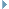 (5)Următoarele cheltuieli sunt deductibile limitat:a)cheltuielile de sponsorizare, mecenat, precum şi pentru acordarea de burse private, efectuate conform legii, în limita unei cote de 5% din baza de calcul determinată conform alin. (6);b)cheltuielile de protocol, în limita unei cote de 2% din baza de calcul determinată conform alin. (6);c)cheltuielile sociale, în limita sumei obţinute prin aplicarea unei cote de până la 5% asupra valorii anuale a cheltuielilor efectuate cu salariile personalului, pentru destinaţiile prevăzute la art. 25 alin. (3) lit. b) din titlul II, după caz;d)scăzămintele, perisabilităţile, pierderile rezultate din manipulare/depozitare, potrivit legislaţiei în materie, inclusiv cheltuielile cu bunuri cu termen depăşit de valabilitate potrivit legii;e)cheltuielile reprezentând tichetele de masă acordate de angajatori, potrivit legii;f)cheltuielile reprezentând voucherele de vacanţă acordate de angajatori, potrivit legii;g)contribuţiile la fonduri de pensii facultative potrivit Legii nr. 204/2006 privind pensiile facultative, cu modificările şi completările ulterioare, şi cele reprezentând contribuţii la schemele de pensii facultative, calificate astfel în conformitate cu legislaţia privind pensiile facultative de către Autoritatea de Supraveghere Financiară, efectuate către entităţi autorizate, stabilite în state membre ale Uniunii Europene sau aparţinând Spaţiului Economic European, plătite în scopul personal al contribuabilului, indiferent dacă activitatea se desfăşoară individual sau într-o formă de asociere, în limita echivalentului în lei a 400 euro anual pentru fiecare persoană;h)primele de asigurare voluntară de sănătate, conform Legii nr. 95/2006 privind reforma în domeniul sănătăţii, republicată, plătite în scopul personal al contribuabilului, indiferent dacă activitatea se desfăşoară individual sau într-o formă de asociere, în limita echivalentului în lei a 400 euro anual pentru fiecare persoană;i)cheltuielile efectuate pentru activitatea independentă, cât şi în scopul personal al contribuabilului sau asociaţilor sunt deductibile numai pentru partea de cheltuială care este aferentă activităţii independente;j)cheltuielile de funcţionare, întreţinere şi reparaţii, aferente autoturismelor folosite de contribuabil sau membru asociat sunt deductibile limitat potrivit alin. (7) lit. k) la cel mult un singur autoturism aferent fiecărei persoane;k)cheltuielile reprezentând contribuţii obligatorii datorate pentru salariaţi, inclusiv cele pentru asigurarea de accidente de muncă şi boli profesionale, potrivit legii;l)cheltuielile reprezentând contribuţii sociale obligatorii, potrivit legii, datorate de către contribuabil în limitele stabilite potrivit prevederilor titlului V - Contribuţii sociale obligatorii, indiferent dacă activitatea se desfăşoară individual şi/sau într-o formă de asociere. Deducerea cheltuielilor respective se efectuează de organul fiscal competent la recalcularea venitului net anual/pierderii nete anuale, potrivit prevederilor art. 75;m)cheltuieli pentru asigurarea securităţii şi sănătăţii în muncă, potrivit legii;n)dobânzi aferente împrumuturilor de la persoane fizice şi juridice, altele decât instituţiile care desfăşoară activitatea de creditare cu titlu profesional, utilizate în desfăşurarea activităţii, pe baza contractului încheiat între părţi, în limita nivelului dobânzii de referinţă a Băncii Naţionale a României, pentru împrumuturile în lei, în vigoare la data restituirii împrumutului şi, respectiv, nivelul ratei dobânzii pentru împrumuturile în valută, prevăzută la art. 27 alin. (7) lit. b);o)cheltuielile efectuate de utilizator, reprezentând chiria - rata de leasing - în cazul contractelor de leasing operaţional, respectiv cheltuielile cu amortizarea şi dobânzile pentru contractele de leasing financiar, stabilite în conformitate cu prevederile privind operaţiunile de leasing şi societăţile de leasing;p)cotizaţii plătite la asociaţiile profesionale în limita a 4.000 euro anual;q)cheltuielile reprezentând contribuţiile profesionale obligatorii datorate, potrivit legii, organizaţiilor profesionale din care fac parte contribuabilii, în limita a 5% din venitul brut realizat.(6)Baza de calcul se determină ca diferenţă între venitul brut şi cheltuielile deductibile, altele decât cheltuielile de sponsorizare, mecenat, pentru acordarea de burse private, cheltuielile de protocol.(7)Nu sunt cheltuieli deductibile:a)sumele sau bunurile utilizate de contribuabil pentru uzul personal sau al familiei sale;b)cheltuielile corespunzătoare veniturilor neimpozabile ale căror surse se află pe teritoriul României sau în străinătate;c)impozitul pe venit datorat potrivit prezentului titlu, inclusiv impozitul pe venitul realizat în străinătate;d)cheltuielile cu primele de asigurare, altele decât cele prevăzute la alin. (4) lit. f), alin. (5) lit. h) şi cele efectuate pentru persoanele care obţin venituri din salarii şi asimilate salariilor, definite potrivit prevederilor cap. III - Venitul din salarii şi asimilate salariilor;(la data 01-ian-2016 Art. 68, alin. (7), litera D. din titlul IV, capitolul II modificat de Art. I, punctul 9. din Ordonanta urgenta 50/2015 )e)donaţii de orice fel;f)dobânzile/majorările de întârziere, amenzile, sumele sau valoarea bunurilor confiscate ca urmare a încălcării dispoziţiilor legale în vigoare şi penalităţile, datorate autorităţilor române/străine, potrivit prevederilor legale, cu excepţia celor plătite, conform clauzelor din contractele comerciale încheiate cu aceste autorităţi;g)ratele aferente creditelor angajate;h)cheltuielile de achiziţionare sau de fabricare a bunurilor şi a drepturilor amortizabile din Registrul-inventar;i)cheltuielile privind bunurile constatate lipsă din gestiune sau degradate şi neimputabile, dacă inventarul nu este acoperit de o poliţă de asigurare;j)impozitul pe venit suportat de plătitorul venitului în contul beneficiarilor de venit;k)50% din cheltuielile aferente vehiculelor rutiere motorizate care nu sunt utilizate exclusiv în scopul desfăşurării activităţii şi a căror masă totală maximă autorizată nu depăşeşte 3.500 kg şi nu au mai mult de 9 scaune de pasageri, incluzând şi scaunul şoferului, aflate în proprietate sau în folosinţă. Aceste cheltuieli sunt integral deductibile pentru situaţiile în care vehiculele respective se înscriu în oricare dintre următoarele categorii:1.vehiculele utilizate exclusiv pentru servicii de urgenţă, servicii de pază şi protecţie şi servicii de curierat;2.vehiculele utilizate de agenţii de vânzări şi de achiziţii;3.vehiculele utilizate pentru transportul de persoane cu plată, inclusiv pentru serviciile de taximetrie;4.vehiculele utilizate pentru prestarea de servicii cu plată, inclusiv pentru închirierea către alte persoane sau pentru instruire de către şcolile de şoferi;5.vehiculele utilizate ca mărfuri în scop comercial.Cheltuielile care intră sub incidenţa acestor prevederi nu includ cheltuielile privind amortizarea.În cazul vehiculelor rutiere motorizate, aflate în proprietate sau în folosinţă, care nu fac obiectul limitării deducerii cheltuielilor, se vor aplica regulile generale de deducere.Modalitatea de aplicare a acestor prevederi se stabileşte prin normele metodologice date în aplicarea art. 68;l)alte sume prevăzute prin legislaţia în vigoare.(8)Contribuabilii pentru care determinarea venitului anual se efectuează în sistem real au obligaţia să completeze Registrul de evidenţă fiscală, în vederea stabilirii venitului net anual.(9)Modelul şi conţinutul Registrului de evidenţă fiscală se aprobă prin ordin al ministrului finanţelor publice.prevederi din punctul 7. din titlul IV, capitolul II, sectiunea 2 (Norme Metodologice din 2016) la data 18-ian-2016 pentru Art. 68 din titlul IV, capitolul II7. _
(1) Potrivit prevederilor art. 68 din Codul fiscal, în venitul brut se includ toate veniturile în bani şi în natură, cum ar fi: venituri din vânzarea de produse şi de mărfuri, venituri din prestarea de servicii şi executarea de lucrări, venituri din vânzarea sau închirierea bunurilor din patrimoniul afacerii, şi orice alte venituri obţinute din exercitarea activităţii, inclusiv încasările efectuate în avans care se referă la alte exerciţii fiscale, precum şi veniturile din dobânzile primite de la bănci pentru disponibilităţile băneşti aferente afacerii, din alte activităţi adiacente şi altele asemenea. În venitul brut se includ şi veniturile încasate ulterior încetării activităţii independente, pe baza facturilor emise şi neîncasate până la încetarea activităţii.Prin activităţi adiacente se înţelege toate activităţile care au legătură cu obiectul de activitate autorizat.(2) În venitul brut al afacerii se include şi suma reprezentând contravaloarea bunurilor şi drepturilor din patrimoniul afacerii care trec pe parcursul exercitării activităţii în patrimoniul personal al contribuabilului, operaţiune considerată din punct de vedere fiscal o înstrăinare. Evaluarea acestora se face la preţurile practicate pe piaţă sau stabilite prin expertiză tehnică.În cazul schimbării modalităţii de exercitare a unei activităţi, precum şi al transformării formei de exercitare a acesteia într-o altă formă, potrivit legislaţiei în materie, în condiţiile continuării activităţii, se include în venitul brut al afacerii care urmează să se transforme/schimbe şi contravaloarea bunurilor şi drepturilor care trec în patrimoniul afacerii în care s-a transformat/schimbat.În cazul bunurilor şi al drepturilor amortizabile care trec în patrimoniul altei afaceri prin schimbarea modalităţii de exercitare a unei activităţi şi/sau transformarea formei de exercitare a acesteia într-o altă formă, potrivit legislaţiei în materie, se aplică următoarele reguli:a)cele cu valoare rămasă de amortizat se înscriu în Registrul-inventar la această valoare, care constituie şi bază de calcul al amortizării;b)cele complet amortizate se înscriu în Registrul-inventar la valoarea stabilită prin expertiză tehnică sau la preţul practicat pe piaţă; pentru acestea nu se calculează amortizare şi valoarea acestora nu constituie cheltuială deductibilă din veniturile noii activităţi.În cazul bunurilor şi al drepturilor neamortizabile care trec în patrimoniul altei afaceri prin schimbarea modalităţii de exercitare a unei activităţi şi/sau transformarea formei de exercitare a acesteia într-o altă formă, potrivit legislaţiei în materie, acestea se înscriu în Registrul-inventar la valoarea înscrisă în evidenţa contabilă din care provin şi nu constituie cheltuială deductibilă din veniturile noii activităţi.În cazul începerii unei activităţi ca urmare a schimbării modalităţii de exercitare a activităţii şi/sau transformării formei de exercitare a acesteia într-o altă formă, potrivit legislaţiei în materie, aporturile aduse în noul patrimoniu nu constituie venit brut.(3) În cazul schimbării modalităţii de exercitare a unei activităţi şi/sau al transformării formei de exercitare a acesteia într-o altă formă, potrivit legislaţiei în materie, în timpul anului, venitul net/pierderea se determină separat pentru fiecare perioadă în care activitatea independentă a fost desfăşurată de contribuabil într-o formă de organizare prevăzută de lege.Venitul net anual/Pierderea anuală se determină prin însumarea venitului net/pierderii înregistrat/înregistrate în toate perioadele fiscale din anul fiscal în care a avut loc schimbarea şi/sau transformarea formei de exercitare a activităţii.Venitul net anual/Pierderea anuală se înscrie în declaraţia privind venitul realizat.Pierderea fiscală înregistrată în anul în care a avut loc schimbarea modalităţii de exercitare a activităţii şi/sau transformarea formei de exercitare a activităţii se reportează şi se compensează potrivit regulilor de reportare prevăzute la art. 118 din Codul fiscal.(4) Din venitul brut realizat se admit la deducere numai cheltuielile efectuate în scopul realizării de venituri, astfel cum rezultă din evidenţele contabile conduse de contribuabili, cu respectarea prevederilor art. 68 alin. (4)-(7) din Codul fiscal.(5) Sunt cheltuieli deductibile, cu titlul de exemplu următoarele:a) cheltuielile cu achiziţionarea de materii prime, materiale consumabile, obiecte de inventar şi mărfuri;b) cheltuielile cu lucrările executate şi serviciile prestate de terţi;c) cheltuielile efectuate de contribuabil pentru executarea de lucrări şi prestarea de servicii pentru clienţi;d) chiria aferentă spaţiului în care se desfăşoară activitatea, cea aferentă utilajelor şi altor instalaţii utilizate în desfăşurarea activităţii, în baza unui contract de închiriere;e) dobânzile aferente creditelor bancare;f) cheltuielile cu comisioanele şi cu alte servicii bancare;g) cheltuielile cu primele de asigurare care privesc active corporale şi/sau necorporale, inclusiv pentru stocurile deţinute, precum şi primele de asigurare efectuate pentru asigurarea de risc profesional;h) cheltuielile cu primele de asigurare pentru bunurile (activele) din patrimoniul personal/patrimoniul afacerii, când acestea reprezintă garanţie bancară pentru creditele utilizate în desfăşurarea activităţii pentru care este autorizat contribuabilul;i) cheltuielile poştale şi taxele de telecomunicaţii;j) cheltuielile cu energia şi apa;k) cheltuielile cu transportul de bunuri şi de persoane, altele decât cele prevăzute la art. 68 alin. (5) lit. j) din Codul fiscal;l) cheltuieli de natură salarială;m) cheltuielile cu impozitele, taxele, altele decât impozitul pe venit;
n) cheltuielile cu amortizarea, în conformitate cu prevederile art. 28 din Codul fiscal, după caz;o) valoarea rămasă neamortizată a bunurilor şi drepturilor amortizabile înstrăinate, determinată prin deducerea din preţul de cumpărare a amortizării incluse pe costuri în cursul exploatării şi limitată la nivelul venitului realizat din înstrăinare;
p) cheltuielile efectuate de utilizator, reprezentând chiria/rata de leasing în cazul leasingului operaţional, respectiv cheltuielile cu amortizarea şi dobânzile în cazul leasingului financiar, stabilite în conformitate cu reglementările în materie privind operaţiunile de leasing şi societăţile de leasing;q) cheltuielile pentru pregătirea profesională şi perfecţionarea contribuabilului şi a salariaţilor acestuia;r) cheltuielile cu funcţionarea şi întreţinerea aferente bunurilor imobile care fac obiectul unui contract de comodat, potrivit înţelegerii din contract, pentru partea aferentă utilizării în scopul afacerii;s) cheltuielile ocazionate de participarea la congrese şi alte întruniri cu caracter profesional;
t) cheltuielile efectuate pentru salariaţi pe perioada delegării/detaşării în altă localitate, în ţară şi în străinătate, în interesul serviciului, reprezentând indemnizaţiile plătite acestora, precum şi cheltuielile de transport şi cazare;u) cheltuielile de reclamă şi publicitate reprezintă cheltuielile efectuate pentru popularizarea numelui contribuabilului, produsului sau serviciului, precum şi costurile asociate producerii materialelor necesare pentru difuzarea mesajelor publicitare când reclama şi publicitatea se efectuează prin mijloace proprii. Se includ în categoria cheltuielilor de reclamă şi publicitate şi bunurile care se acordă în cadrul unor campanii publicitare ca mostre, pentru încercarea produselor şi demonstraţii la punctele de vânzare, precum şi alte bunuri acordate cu scopul stimulării vânzărilor;v) contravaloarea cotei de 10% aplicată la venitul brut din activitatea de expertiză contabilă şi tehnică, judiciară şi extrajudiciară, datorată biroului de expertiză locală, potrivit legislaţiei privind organizarea activităţii de expertiză tehnică judiciară şi extrajudiciară;
w) alte cheltuieli efectuate în scopul realizării veniturilor.Sunt cheltuieli deductibile şi cele efectuate pentru întreţinerea şi funcţionarea spaţiilor folosite pentru desfăşurarea afacerilor chiar dacă documentele sunt emise pe numele proprietarului, şi nu pe numele contribuabilului.(6) Limita echivalentului în euro a cheltuielilor deductibile limitat, prevăzută la art. 68 din Codul fiscal, se transformă în lei la cursul mediu comunicat de Banca Naţională a României pentru anul în care s-a efectuat plata.(7) În sensul prevederilor art. 68 alin. (7) lit. k) din Codul fiscal, regulile de deducere, termenii şi expresiile prevăzute, condiţiile în care vehiculele rutiere motorizate, supuse limitării fiscale, se consideră a fi utilizate exclusiv în scopul desfăşurării activităţii au semnificaţiile prevăzute la pct. 68 din normele metodologice date în aplicarea art. 298 alin. (6) din Codul fiscal din titlul VII "Taxa pe valoarea adăugată".Dacă vehiculele respective nu sunt utilizate exclusiv în scopul desfăşurării activităţii, se limitează la 50% dreptul de deducere a cheltuielilor efectuate conform art. 68 alin. (4) şi (5) din Codul fiscal legate de aceste vehicule, cu excepţia cheltuielilor privind amortizarea pentru care se aplică regulile privind amortizarea prevăzute la art. 28 titlul II din Codul fiscal, după caz. În cadrul cheltuielilor supuse limitării fiscale se cuprind cheltuielile direct atribuibile fiecărui vehicul, inclusiv cele reprezentând: impozitele locale, asigurarea obligatorie de răspundere civilă auto, inspecţiile tehnice periodice, rovinieta etc.În vederea acordării deductibilităţii integrale la calculul venitului net anual, justificarea utilizării vehiculelor se efectuează pe baza documentelor justificative şi prin întocmirea foii de parcurs care trebuie să cuprindă cel puţin următoarele informaţii: categoria de vehicul utilizat, scopul şi locul deplasării, kilometrii parcurşi, norma proprie de consum carburant pe kilometru parcurs.(8) În aplicarea prevederilor art. 68 din Codul fiscal, toate bunurile, drepturile şi obligaţiile aferente desfăşurării activităţii se înscriu în Registrul-inventar şi constituie patrimoniul afacerii.Art. 70: Stabilirea venitului net anual din drepturile de proprietate intelectuală(1)Venitul net din drepturile de proprietate intelectuală, inclusiv din crearea unor lucrări de artă monumentală, se stabileşte prin scăderea din venitul brut a cheltuielilor determinate prin aplicarea cotei de 40% asupra venitului brut.(2)În cazul exploatării de către moştenitori a drepturilor de proprietate intelectuală, precum şi în cazul remuneraţiei reprezentând dreptul de suită şi al remuneraţiei compensatorii pentru copia privată, venitul net se determină prin scăderea din venitul brut a sumelor ce revin organismelor de gestiune colectivă sau altor plătitori de asemenea venituri, potrivit legii, fără aplicarea cotei forfetare de cheltuieli prevăzute la alin. (1).(3)Pentru determinarea venitului net din drepturi de proprietate intelectuală, contribuabilii pot completa numai partea referitoare la venituri din Registrul de evidenţă fiscală sau îşi îndeplinesc obligaţiile declarative direct pe baza documentelor emise de plătitorul de venit. Contribuabilii care îşi îndeplinesc obligaţiile declarative direct pe baza documentelor emise de plătitorul de venit au obligaţia să arhiveze şi să păstreze documentele justificative cel puţin în limita termenului prevăzut de lege şi nu au obligaţii privind conducerea evidenţei contabile.prevederi din punctul 9. din titlul IV, capitolul II, sectiunea 4 (Norme Metodologice din 2016) la data 18-ian-2016 pentru Art. 70 din titlul IV, capitolul II9. _
(1) Potrivit prevederilor art. 70 din Codul fiscal, venitul net din drepturi de proprietate intelectuală se determină ca diferenţă între venitul brut şi comisionul cuvenit organismelor de gestiune colectivă sau altor plătitori care, conform legii, au atribuţii de colectare şi de repartizare a veniturilor între titularii de drepturi, în următoarele situaţii:
a) venituri din drepturi de proprietate intelectuală transmise prin succesiune;b) venituri din exercitarea dreptului de suită;c) venituri reprezentând remuneraţia compensatorie pentru copia privată.(2) În sensul art. 70 din Codul fiscal, venitul brut din drepturi de proprietate intelectuală cuprinde atât sumele încasate în cursul anului, cât şi reţinerile în contul plăţilor anticipate efectuate cu titlu de impozit.În cazul veniturilor din drepturi de proprietate intelectuală se includ în venitul brut atât veniturile în bani, cât şi echivalentul în lei al veniturilor în natură. Evaluarea veniturilor în natură se face la preţul pieţei sau la preţul stabilit prin expertiză tehnică, la locul şi la data primirii acestora.(3) În cazul în care determinarea venitului net din drepturi de proprietate intelectuală se face pe bază de cote forfetare de cheltuieli, nu există obligativitatea înregistrării în evidenţa contabilă a cheltuielilor efectuate în scopul realizării venitului.Cheltuielile forfetare includ comisioanele şi alte sume care revin organismelor de gestiune colectivă sau altor plătitori de venituri drept plată a serviciilor prestate pentru gestiunea drepturilor de către aceştia din urmă către titularii de drepturi.Art. 71: Opţiunea de a stabili venitul net anual, utilizându-se datele din contabilitate(1)Contribuabilii care obţin venituri din activităţi independente, impuşi pe bază de norme de venit, precum şi cei care obţin venituri din drepturi de proprietate intelectuală au dreptul să opteze pentru determinarea venitului net în sistem real, potrivit art. 68.(2)Opţiunea de a determina venitul net în sistem real, pe baza datelor din contabilitate, potrivit prevederilor art. 68, este obligatorie pentru contribuabil pe o perioadă de 2 ani fiscali consecutivi şi se consideră reînnoită pentru o nouă perioadă dacă contribuabilul nu solicită revenirea la sistemul anterior, prin completarea corespunzătoare a declaraţiei privind venitul estimat/norma de venit şi depunerea formularului la organul fiscal competent până la data de 31 ianuarie inclusiv a anului următor expirării perioadei de 2 ani.(3)Opţiunea pentru determinarea venitului net în sistem real se exercită prin completarea declaraţiei privind venitul estimat/norma de venit cu informaţii privind determinarea venitului net anual în sistem real şi depunerea formularului la organul fiscal competent până la data de 31 ianuarie inclusiv, în cazul contribuabililor care au desfăşurat activitate în anul precedent, respectiv în termen de 30 de zile de la începerea activităţii, în cazul contribuabililor care încep activitatea în cursul anului fiscal.prevederi din punctul 10. din titlul IV, capitolul II, sectiunea 5 (Norme Metodologice din 2016) la data 18-ian-2016 pentru Art. 71 din titlul IV, capitolul II10. În sensul art. 71 din Codul fiscal, opţiunea de a determina venitul net în sistem real se face astfel:a) în cazul contribuabililor prevăzuţi la art. 69 alin. (1) din Codul fiscal, care au desfăşurat activitate în anul precedent şi au fost impuşi pe bază de norme de venit, prin completarea corespunzătoare a declaraţiei privind venitul estimat/norma de venit şi depunerea acesteia până la data de 31 ianuarie inclusiv;b) în cazul contribuabililor prevăzuţi la art. 69 alin. (1) din Codul fiscal, care încep activitatea în cursul anului fiscal, prin completarea corespunzătoare a declaraţiei privind venitul estimat/norma de venit şi depunerea acesteia în termen de 30 de zile de la data începerii activităţii.Art. 72: Reţinerea la sursă a impozitului reprezentând plăţi anticipate pentru veniturile din drepturile de proprietate intelectuală(1)Pentru veniturile din drepturi de proprietate intelectuală, plătitorii veniturilor, persoane juridice sau alte entităţi care au obligaţia de a conduce evidenţă contabilă au şi obligaţiile de a calcula, de a reţine şi de a plăti impozitul corespunzător sumelor plătite prin reţinere la sursă, reprezentând plăţi anticipate, din veniturile plătite.(2)Impozitul care trebuie reţinut se stabileşte prin aplicarea cotei de impunere de 10% la venitul brut.(3)Impozitul care trebuie reţinut se plăteşte la bugetul de stat până la data de 25 inclusiv a lunii următoare celei în care a fost plătit venitul.(4)Plătitorii de venituri prevăzuţi la alin. (1) nu au obligaţia calculării, reţinerii la sursă şi plăţii impozitului reprezentând plată anticipată din veniturile plătite dacă efectuează plăţi către asocierile fără personalitate juridică, precum şi către entităţi cu personalitate juridică, care organizează şi conduc contabilitate proprie, potrivit legii, pentru care plata impozitului pe venit se face de către fiecare asociat, pentru venitul său propriu.…..Art. 74: Plăţi anticipate ale impozitului pe veniturile din activităţi independenteContribuabilii care realizează venituri din activităţi independente au obligaţia să efectueze plăţi anticipate în contul impozitului anual datorat la bugetul de stat, potrivit art. 121, cu excepţia veniturilor prevăzute la art. 72, pentru care plata anticipată se efectuează prin reţinere la sursă sau pentru care impozitul este final, potrivit prevederilor art. 73.Art. 75: Recalcularea şi impozitarea venitului net din activităţi independente(1)Organul fiscal competent are obligaţia recalculării venitului net anual/pierderii nete anuale, determinat/determinată în sistem real, pe baza datelor din contabilitate, stabilit/stabilită potrivit Declaraţiei privind venitul realizat, prin deducerea din venitul net anual a contribuţiilor sociale obligatorii datorate, potrivit prevederilor titlului V - Contribuţii sociale obligatorii.(2)Venitul net anual/Venitul net anual recalculat din activităţi independente se impozitează potrivit prevederilor cap. XI - Venitul net anual impozabil.………CAPITOLUL XI: Venitul net anual impozabilArt. 118: Stabilirea venitului net anual impozabil(1)Venitul net anual impozabil se stabileşte de organul fiscal competent pe fiecare sursă din categoriile de venituri menţionate la art. 61 lit. a), c) şi f) prin deducerea din venitul net anual a pierderilor fiscale reportate.(2)Veniturile din categoriile prevăzute la art. 61 lit. a), c) şi f), ce se realizează într-o fracţiune de an sau în perioade diferite ce reprezintă fracţiuni ale aceluiaşi an, se consideră venit anual.(3)Pierderea fiscală anuală înregistrată pe fiecare sursă din activităţi independente, cedarea folosinţei bunurilor şi din activităţi agricole, silvicultură şi piscicultură se reportează şi se compensează cu venituri obţinute din aceeaşi sursă de venit din următorii 7 ani fiscali consecutivi.(4)Pierderile din categoriile de venituri menţionate la art. 61 lit. a), c) şi f) provenind din străinătate se reportează şi se compensează cu veniturile de aceeaşi natură şi sursă, realizate în străinătate, pe fiecare ţară, înregistrate în următorii 7 ani fiscali consecutivi.(5)Regulile de reportare a pierderilor sunt următoarele:a)reportul se efectuează cronologic, în funcţie de vechimea pierderii, în următorii 7 ani consecutivi;b)dreptul la report este personal şi netransmisibil;c)pierderea reportată, necompensată după expirarea perioadei prevăzute la lit. a), reprezintă pierdere definitivă a contribuabilului.(6)Prevederile alin. (1)-(5) nu se aplică în cazul veniturilor din activităţi agricole definite la art. 103 alin. (1), pentru care sunt stabilite norme de venit.prevederi din punctul 35. din titlul IV, capitolul XI, sectiunea 1 (Norme Metodologice din 2016) la data 18-ian-2016 pentru Art. 118 din titlul IV, capitolul XI35. 
(1) În aplicarea art. 118 din Codul fiscal, venitul net anual se determină de către contribuabil, pe fiecare sursă, din următoarele categorii:a) venituri din activităţi independente;b) venituri din cedarea folosinţei bunurilor;c) venituri din activităţi agricole impuse în sistem real, venituri din silvicultură şi piscicultură.(2) Venitul net anual impozabil/Câştigul net anual impozabil se determină de organul fiscal competent.(3) Venitul impozabil ce se realizează într-o fracţiune de an sau în perioade diferite, ce reprezintă fracţiuni ale aceluiaşi an, se consideră venit anual impozabil.
(4) Impozitul pe venitul anual impozabil se calculează pentru veniturile din România şi/sau din străinătate.(5) Pentru determinarea venitului net anual impozabil se procedează astfel:
a) se determină venitul net anual/pierderea fiscală anuală pentru activitatea desfăşurată în cadrul fiecărei surse din categoriile de venit menţionate la alin. (1) al prezentului punct, potrivit regulilor proprii. Pentru persoanele fizice asociate venitul net/pierderea anuală luat/luată în calcul la determinarea venitului net anual impozabil este venitul net/pierderea distribuit/distribuită;
b) venitul net anual impozabil se determină pe fiecare sursă de venit prin deducerea din venitul net anual a pierderilor fiscale din aceeaşi sursă admise la report pentru anul fiscal de impunere.Dacă pierderile fiscale reportate aferente unei surse sunt mai mari decât venitul net anual al sursei respective, rezultatul reprezintă pierdere de reportat.(6) Rezultatul negativ dintre venitul brut şi cheltuielile aferente deductibile, înregistrate pentru fiecare sursă de venit din categoriile de venituri, reprezintă pierdere fiscală pentru acea sursă de venit.(7) În aplicarea art. 118 alin. (4) din Codul fiscal, dacă în urma compensării admise pentru anul fiscal rămâne o pierdere necompensată, aceasta reprezintă pierdere fiscală reportată pe anii următori până la al şaptelea an inclusiv.(8) Regulile de compensare şi reportare a pierderilor sunt următoarele:
a) reportarea pierderilor se va face an după an, pe sursa respectivă, începând cu pierderea cea mai veche;b) dreptul la reportul pierderii este personal şi supus identităţii contribuabilului; nu poate fi transmis moştenitorilor sau oricărei alte persoane, în scopul reducerii sarcinii fiscale ce revine acesteia, şi reprezintă pierdere definitivă a contribuabilului decedat.Art. 119: Stabilirea câştigului net anual impozabil(1)Câştigul net anual impozabil din transferul titlurilor de valoare, din orice alte operaţiuni cu instrumente financiare, inclusiv instrumente financiare derivate, precum şi din transferul aurului financiar se determină de organul fiscal competent ca diferenţă între câştigul net anual şi pierderile reportate din anii fiscali anteriori rezultate din aceste operaţiuni.(2)Pierderea netă anuală din operaţiuni definite la art. 91 lit. c) şi d) stabilită prin declaraţia privind venitul realizat se recuperează din câştigurile nete anuale obţinute în următorii 7 ani fiscali consecutivi.(3)Regulile de reportare a pierderilor sunt următoarele: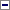 a)reportul se efectuează cronologic, în funcţie de vechimea pierderii, în următorii 7 ani consecutivi;b)dreptul la report este personal şi netransmisibil;c)pierderea reportată, necompensată după expirarea perioadei prevăzute la lit. a), reprezintă pierdere definitivă a contribuabilului.(4)Pierderile nete anuale provenind din străinătate se reportează şi se compensează cu veniturile de aceeaşi natură şi sursă, realizate în străinătate, pe fiecare ţară, înregistrate în următorii 7 ani fiscali.Art. 120: Declaraţii privind venitul estimat/norma de venit(1)Contribuabilii, precum şi asociaţiile fără personalitate juridică, care încep o activitate în cursul anului fiscal, sunt obligaţi să depună la organul fiscal competent o declaraţie referitoare la veniturile şi cheltuielile estimate a se realiza pentru anul fiscal, în termen de 30 de zile de la data producerii evenimentului. Fac excepţie contribuabilii care realizează venituri pentru care impozitul se percepe prin reţinere la sursă.(2)Contribuabilii care obţin venituri din cedarea folosinţei bunurilor din patrimoniul personal, altele decât veniturile din arendare pentru care impunerea este finală, au obligaţia să depună o declaraţie privind venitul estimat/norma de venit, în termen de 30 de zile de la încheierea contractului între părţi. Declaraţia privind venitul estimat/norma de venit se depune odată cu înregistrarea la organul fiscal a contractului încheiat între părţi. Contribuabilii care obţin venituri din arendarea bunurilor agricole din patrimoniul personal au obligaţia înregistrării contractului încheiat între părţi, precum şi a modificărilor survenite ulterior, în termen de 30 de zile de la încheierea/producerea modificării acestuia, la organul fiscal competent.(3)Contribuabilii care în anul anterior au realizat pierderi şi cei care au realizat venituri pe perioade mai mici decât anul fiscal, precum şi cei care, din motive obiective, estimează că vor realiza venituri care diferă cu cel puţin 20% faţă de anul fiscal anterior depun, odată cu declaraţia privind venitul realizat, şi declaraţia privind venitul estimat/norma de venit.(4)Contribuabilii care în anul curent, până la depunerea declaraţiei privind venitul realizat, au optat pentru stabilirea impozitului final potrivit prevederilor art. 73 pot depune, odată cu declaraţia privind venitul realizat în anul anterior, şi declaraţia privind venitul estimat/norma de venit pentru anul curent, în vederea recalculării plăţilor anticipate.(5)Contribuabilii care determină venitul net pe bază de norme de venit, precum şi cei pentru care cheltuielile se determină în sistem forfetar şi care au optat pentru determinarea venitului net în sistem real depun declaraţia privind venitul estimat/norma de venit completată corespunzător.prevederi din punctul 36. din titlul IV, capitolul XI, sectiunea 2 (Norme Metodologice din 2016) la data 18-ian-2016 pentru Art. 120 din titlul IV, capitolul XI36. 
(1) În sensul art. 120 din Codul fiscal contribuabilii care încep o activitate independentă, precum şi cei care realizează venituri din activităţi agricole impuse în sistem real, silvicultură şi piscicultură, pentru care sunt aplicabile regulile de impunere proprii veniturilor din activităţi independente, au obligaţia declarării veniturilor şi cheltuielilor estimate a se realiza îi anul de impunere, pe fiecare sursă şi categorie de venit. Declararea veniturilor şi a cheltuielilor estimate se face prin depunerea declaraţiei privind venitul estimat/norma de venit, pe fiecare sursă şi categorie de venit, la organul fiscal competent, în termen de 30 de zile de la data producerii evenimentului.Obligaţia depunerii declaraţiilor privind venitul estimat/norma de venit revine atât contribuabililor care determină venitul net în sistem real şi desfăşoară activitatea în mod individual sau într-o formă de asociere care nu dă naştere unei persoane juridice, cât şi contribuabililor pentru care venitul net se determină pe bază de norme de venit, cu excepţia veniturilor din activităţi agricole impuse pe bază de norme de venit.
Contribuabilii care în anul 2015 au realizat venituri din activităţi independente impozitate prin metoda de reţinere la sursă, altele decât cele din drepturi de proprietate intelectuală, iar începând cu anul 2016 pentru aceste venituri se schimbă regimul fiscal prin efectul legii, au obligaţia depunerii declaraţiei privind venitul estimat/norma de venit până la data de 31 ianuarie 2016 inclusiv.Nu depun declaraţii privind venitul estimat/norma de venit contribuabilii care desfăşoară activităţi independente pentru care plăţile anticipate se realizează prin reţinere la sursă de către plătitorul de venit.În cazul în care contribuabilul obţine venituri într-o formă de asociere, fiecare asociat va declara veniturile estimate rezultate din distribuirea venitului net estimat al asocierii fără personalitate juridică, cu excepţia asociaţiilor care realizează venituri din activităţi agricole pentru care venitul se stabileşte pe baza normelor de venit, precum şi a asocierilor prevăzute la art. 125 alin. (10) din Codul fiscal.(2) Asocierile fără personalitate juridică ce încep o activitate independentă au obligaţia să depună o declaraţie privind venitul estimat/norma de venit la organul fiscal în a cărui rază teritorială îşi are sediul asociaţia, în termen de 30 de zile de la încheierea contractului de asociere, odată cu înregistrarea acestuia la organul fiscal.(3) Contribuabilii care obţin venituri din cedarea folosinţei bunurilor din patrimoniul personal au obligaţia depunerii la organul fiscal competent a declaraţiei privind venitul estimat/norma de venit pe fiecare sursă de realizare a venitului, odată cu înregistrarea contractului de cedare a folosinţei bunurilor, în termen de 30 de zile de la încheierea acestuia.
Nu depun declaraţie privind venitul estimat/norma de venit contribuabilii care realizează venituri din arendă.(4) Contribuabilii care realizează venituri din activităţi independente impuse pe bază de norme de venit şi care solicită trecerea pentru anul fiscal următor la impunerea în sistem real vor depune declaraţia privind venitul estimat/norma de venit până la data de 31 ianuarie, completată corespunzător. Contribuabilii care încep o activitate impusă pe bază de norme de venit şi optează pentru determinarea venitului net în sistem real vor depune declaraţia privind venitul estimat/norma de venit în termen de 30 de zile de la producerea evenimentului, completată corespunzător.(5) Organul fiscal competent este definit potrivit legislaţiei în materie.(6) În sensul art. 120 alin. (3) din Codul fiscal, prin motive obiective care conduc la depunerea unei noi declaraţii privind venitul estimat/norma de venit în vederea recalculării nivelului plăţilor anticipate se înţelege: întreruperi temporare de activitate în cursul anului din motive medicale justificate cu documente, situaţii de forţă majoră, alte cauze care generează modificarea veniturilor.Art. 121: Stabilirea plăţilor anticipate de impozit(1)Contribuabilii care realizează venituri din activităţi independente, cedarea folosinţei bunurilor, activităţi agricole impuse în sistem real, prevăzute la art. 104 alin. (3), precum şi din silvicultură şi piscicultură, cu excepţia veniturilor din arendare, sunt obligaţi să efectueze în cursul anului plăţi anticipate cu titlu de impozit, exceptându-se cazul veniturilor pentru care plăţile anticipate se stabilesc prin reţinere la sursă.(2)Nu se datorează plăţi anticipate în cazul contribuabililor, persoane fizice cu handicap grav sau accentuat care realizează venituri din activităţi independente, din activităţi agricole, silvicultură şi piscicultură, prevăzute la cap. II - Venituri din activităţi independente şi cap. VII - Venituri din activităţi agricole, silvicultură şi piscicultură, scutite de impozit pe venit.(3)Plăţile anticipate se stabilesc de organul fiscal competent pe fiecare sursă de venit, luându-se ca bază de calcul venitul anual estimat sau venitul net realizat în anul precedent, după caz, prin emiterea unei decizii care se comunică contribuabililor, potrivit legii. În cazul impunerilor efectuate după expirarea termenelor de plată prevăzute la alin. (4), contribuabilii au obligaţia efectuării plăţilor anticipate la nivelul sumei datorate pentru ultimul termen de plată al anului precedent. Diferenţa dintre impozitul anual calculat asupra venitului net realizat în anul precedent şi suma reprezentând plăţi anticipate datorate de contribuabil la nivelul trimestrului IV din anul anterior se repartizează pe termenele de piaţă următoare din cadrul anului fiscal. Pentru declaraţiile privind venitul estimat/norma de venit depuse în luna decembrie nu se mai stabilesc plăţi anticipate, venitul net aferent perioadei până la sfârşitul anului urmând să fie supus impozitării potrivit deciziei de impunere emise pe baza declaraţiei privind venitul realizat. Plăţile anticipate pentru veniturile din cedarea folosinţei bunurilor, cu excepţia veniturilor din arendă, se stabilesc de organul fiscal astfel:a)pe baza declaraţiei privind venitul estimat/norma de venit şi a contractului încheiat între părţi; saub)pe baza veniturilor determinate în sistem real, pe baza datelor din contabilitate, în conformitate cu prevederile art. 68, potrivit opţiunii. În cazul în care, potrivit clauzelor contractuale, venitul din cedarea folosinţei bunurilor reprezintă echivalentul în lei al unei sume în valută, determinarea venitului anual estimat se efectuează pe baza cursului de schimb al pieţei valutare, comunicat de Banca Naţională a României, din ziua precedentă celei în care se efectuează impunerea.(4)Plăţile anticipate se efectuează în 4 rate egale, până la data de 25 inclusiv a ultimei luni din fiecare trimestru, iar plata impozitului anual se efectuează potrivit deciziei de impunere.(5)Termenele şi procedura de emitere a deciziilor de plăţi anticipate se stabilesc prin ordin al preşedintelui A.N.A.F.(6)Pentru stabilirea plăţilor anticipate, organul fiscal va lua ca bază de calcul venitul anual estimat, în toate situaţiile în care a fost depusă o declaraţie privind venitul estimat/norma de venit pentru anul curent, sau venitul net din declaraţia privind venitul realizat pentru anul fiscal precedent, după caz. La stabilirea plăţilor anticipate se utilizează cota de impozit prevăzută la art. 64.(7)Plăţile anticipate stabilite pe baza contractelor încheiate între părţi în care chiria este exprimată în lei, potrivit prevederilor art. 88 alin. (2), precum şi pentru veniturile din activităţi independente, impuse pe baza normelor de venit, reprezintă impozit final.(8)În situaţia rezilierii, în cursul anului fiscal, a contractelor încheiate între părţi în care chiria este exprimată în lei, plăţile anticipate stabilite potrivit prevederilor art. 88 alin. (2) vor fi recalculate de organul fiscal competent la cererea contribuabilului, pe bază de documente justificative.(9)În situaţia rezilierii, în cursul anului fiscal, a contractelor încheiate între părţi, pentru care determinarea venitului brut se efectuează potrivit prevederilor art. 84 alin. (2) şi în care chiria reprezintă echivalentul în lei al unei sume în valută, plăţile anticipate stabilite potrivit prevederilor alin. (1) vor fi recalculate de organul fiscal competent la cererea contribuabilului, pe bază de documente justificative. Determinarea venitului anual se efectuează pe baza cursului de schimb al pieţei valutare, comunicat de Banca Naţională a României, din ziua precedentă celei în care se emite decizia de impunere, impozitul fiind final.(10)Contribuabilii care realizează venituri din activităţi independente şi/sau din activităţi agricole impuse în sistem real, silvicultură şi piscicultură şi care în cursul anului fiscal îşi încetează activitatea, precum şi cei care intră în suspendare temporară a activităţii, potrivit legislaţiei în materie, au obligaţia de a depune la organul fiscal competent o declaraţie, însoţită de documente justificative, în termen de 30 de zile de la data producerii evenimentului, în vederea recalculării plăţilor anticipate.(11)Procedura de aplicare a prevederilor alin. (10) se stabileşte prin ordin al preşedintelui A.N.A.F.prevederi din punctul 37. din titlul IV, capitolul XI, sectiunea 3 (Norme Metodologice din 2016) la data 18-ian-2016 pentru Art. 121 din titlul IV, capitolul XI37.
(1) În aplicarea prevederilor art. 121 din Codul fiscal, plăţile anticipate se stabilesc de către organul fiscal competent definit potrivit legislaţiei în materie.
Plata sumelor astfel stabilite se efectuează la organul fiscal competent.Pentru stabilirea plăţilor anticipate se va utiliza cota de impunere prevăzută la art. 64 alin. (1) din Codul fiscal.(2) Sumele reprezentând plăţi anticipate se achită în 4 rate egale, până la data de 25 inclusiv a ultimei luni din fiecare trimestru, respectiv 25 martie, 25 iunie, 25 septembrie şi 25 decembrie.(3) În cazul contribuabililor impuşi pe bază de norme de venit, stabilirea plăţilor anticipate se face pe baza normelor de venit aprobate pentru anul de impunere, corespunzător activităţii desfăşurate.(4) Solicitarea emiterii unei noi decizii de plată anticipată, potrivit art. 120 alin. (3) din Codul fiscal, se face prin depunerea de către contribuabil a unei declaraţii privind venitul estimat/norma de venit.(5) În cazul contribuabililor care obţin venituri de aceeaşi natură, pentru care plăţile anticipate se stabilesc atât de organul fiscal, cât şi prin reţinere la sursă, la stabilirea plăţilor anticipate de către organul fiscal se exclud din venitul net veniturile pentru care plăţile anticipate se realizează prin reţinere la sursă, proporţional cu ponderea acestora în totalul veniturilor brute.(6) În aplicarea prevederilor art. 121 alin. (8) şi (9) din Codul fiscal, contribuabilii care reziliază contractele de închiriere în cursul anului au obligaţia să înştiinţeze în scris în termen de 5 zile organul fiscal competent. În acest sens se vor anexa, în copie, documentele din care să rezulte rezilierea contractelor de închiriere, cum ar fi declaraţia pe propria răspundere.Art. 122: Declaraţia privind venitul realizat(1)Contribuabilii care realizează, individual sau într-o formă de asociere, venituri din activităţi independente, venituri din cedarea folosinţei bunurilor, venituri din activităţi agricole, silvicultură şi piscicultură, determinate în sistem real, au obligaţia de a depune o declaraţie privind venitul realizat la organul fiscal competent, pentru fiecare an fiscal, până la data de 25 mai inclusiv a anului următor celui de realizare a venitului. Declaraţia privind venitul realizat se completează pentru fiecare sursă şi categorie de venit. Pentru veniturile realizate într-o formă de asociere, venitul declarat va fi venitul net/pierderea distribuită din asociere.(2)Declaraţia privind venitul realizat se completează şi pentru contribuabilii prevăzuţi la art. 88 alin. (2), caz în care plăţile anticipate de impozit vor fi luate în calcul la stabilirea impozitului anual datorat, pentru situaţiile în care intervin modificări ale clauzelor contractuale, cu excepţia art. 121 alin. (8).(3)Declaraţia privind venitul realizat se completează şi pentru contribuabilii prevăzuţi la art. 70, art. 84 alin. (3), art. 110 alin. (8) şi art. 116.(4)Declaraţia privind venitul realizat se completează şi se depune la organul fiscal competent pentru fiecare an fiscal până la data de 25 mai inclusiv a anului următor celui de realizare a câştigului net anual/pierderii nete anuale potrivit prevederilor cap. V - Venituri din investiţii.(5)Nu se depun declaraţii privind venitul realizat pentru următoarele categorii de venituri:a)venituri nete determinate pe bază de norme de venit, cu excepţia contribuabililor care au depus declaraţii privind venitul estimat/norma de venit în luna decembrie şi pentru care nu s-au stabilit plăţi anticipate, conform legii;b)venituri din activităţi independente, a căror impunere este finală potrivit prevederilor art. 73;c)venituri din cedarea folosinţei bunurilor sub formă de arendă, a căror impunere este finală potrivit prevederilor art. 84 alin. (8);d)venituri din cedarea folosinţei bunurilor prevăzute la art. 88 alin. (2) şi la art. 121 alin. (9), a căror impunere este finală, cu excepţia contribuabililor care au depus declaraţii privind venitul estimat/norma de venit în luna decembrie şi pentru care nu s-au stabilit plăţi anticipate, conform legii;e)venituri sub formă de salarii şi venituri asimilate salariilor, pentru care informaţiile sunt cuprinse în declaraţia privind calcularea şi reţinerea impozitului pentru fiecare beneficiar de venit sau declaraţii lunare, depuse de contribuabilii prevăzuţi la art. 82;f)venituri din investiţii, a căror impunere este finală;g)venituri din premii şi din jocuri de noroc, a căror impunere este finală;h)venituri din pensii;i)venituri din activităţi agricole, a căror impunere este finală, potrivit prevederilor art. 107 alin. (1);j)venituri din transferul proprietăţilor imobiliare din patrimoniul personal;k)venituri din alte surse, cu excepţia celor prevăzute la art. 116.prevederi din punctul 38. din titlul IV, capitolul XI, sectiunea 4 (Norme Metodologice din 2016) la data 18-ian-2016 pentru Art. 122 din titlul IV, capitolul XI38.
(1) În sensul prevederilor art. 122 declaraţiile privind venitul realizat sunt documentele prin care contribuabilii declară veniturile şi cheltuielile deductibile efectuate în scopul realizării veniturilor, pe fiecare categorie de venit şi pe fiecare sursă, în vederea stabilirii de către organul fiscal a plăţilor anticipate.(2) Declaraţiile privind venitul realizat se depun, în intervalul 1 ianuarie-25 mai inclusiv al anului următor celui de realizare a venitului, la organul fiscal competent, definit potrivit legislaţiei în materie.(3) Contribuabilii care realizează venituri din străinătate impozabile în România au obligaţia să declare în România veniturile respective până la data de 25 mai inclusiv a anului următor celui de realizare a venitului.(4) Contribuabilii care încetează să mai aibă domiciliul fiscal în România vor depune la organul fiscal în a cărui rază teritorială au avut domiciliul fiscal o declaraţie privind venitul realizat.Declaraţiile vor cuprinde veniturile şi cheltuielile aferente anului fiscal curent, pentru perioada în care contribuabilii au avut domiciliul în România.Art. 123: Stabilirea şi plata impozitului anual datorat(1)Impozitul anual datorat se stabileşte de organul fiscal competent pe baza declaraţiei privind venitul realizat, prin aplicarea cotei de 16% asupra fiecăruia dintre următoarele:a)venitul net anual impozabil;b)câştigul net anual impozabil determinat potrivit prevederilor art. 119.(2)Contribuabilii pot dispune asupra destinaţiei unei sume pentru susţinerea entităţilor nonprofit care se înfiinţează şi funcţionează în condiţiile legii, unităţilor de cult, precum şi pentru acordarea de burse private, conform legii, sumă reprezentând până la 2% din impozitul datorat pe venitul net anual impozabil, câştigul net anual impozabil determinat potrivit prevederilor art. 119.(3)Contribuabilii care au realizat venituri din activităţi independente/activităţi agricole, impuşi pe bază de normă de venit, şi/sau din cedarea folosinţei bunurilor, care nu au obligaţia depunerii declaraţiei privind venitul realizat, pot dispune asupra destinaţiei unei sume pentru susţinerea entităţilor nonprofit care se înfiinţează şi funcţionează în condiţiile legii, unităţilor de cult, precum şi pentru acordarea de burse private, conform legii, sumă reprezentând până la 2% din impozitul datorat pe venitul anual.(4)Organul fiscal competent are obligaţia calculării, reţinerii şi plăţii sumei reprezentând până la 2% din impozitul datorat pentru:a)venitul net anual impozabil;b)câştigul net anual impozabil determinat potrivit prevederilor art. 119;c)veniturile menţionate la alin. (3).(5)Procedura de aplicare a prevederilor alin. (1)-(4) se stabileşte prin ordin al preşedintelui A.N.A.F.(6)Organul fiscal stabileşte impozitul anual datorat pe baza declaraţiei privind venitul realizat şi emite decizia de impunere la termenul şi în forma stabilite prin ordin al preşedintelui A.N.A.F. Plata impozitului anual stabilit conform deciziei de impunere anuale se efectuează către bugetul de stat.(7)Diferenţele de impozit rămase de achitat conform deciziei de impunere anuale se plătesc în termen de cel mult 60 de zile de la data comunicării deciziei de impunere, perioadă pentru care nu se calculează şi nu se datorează sumele stabilite potrivit reglementărilor în materie privind colectarea creanţelor bugetare.(8)Pentru anul fiscal 2016, organul fiscal competent stabileşte impozitul anual datorat pentru veniturile din cedarea folosinţei bunurilor, având în vedere prevederile art. 90 alin. (1), şi emite decizia de impunere la termenul şi în forma stabilite prin ordin al preşedintelui A.N.A.F.prevederi din punctul 39. din titlul IV, capitolul XI, sectiunea 5 (Norme Metodologice din 2016) la data 18-ian-2016 pentru Art. 123 din titlul IV, capitolul XI39.
(1) Sfera de cuprindere a entităţilor nonprofit este cea prevăzută pct. 15 dat în aplicarea art. 79 din Codul fiscal.(2) Organul fiscal competent stabileşte venitul net anual impozabil/câştigul net anual impozabil şi impozitul anual datorat pe baza declaraţiei privind venitul realizat şi emite decizia de impunere la termenul şi în forma stabilite prin ordin al preşedintelui Agenţiei Naţionale de Administrare Fiscală.(3) Decizia de impunere anuală se emite de organul fiscal competent, definit potrivit legislaţiei în materie.Acest act a fost creat utilizand tehnologia SintAct®-Acte Sintetice. SintAct® şi tehnologia Acte Sintetice sunt mărci inregistrate ale Wolters Kluwer.